DD 9.41 chronologie de 3 puissances émergentes majeures 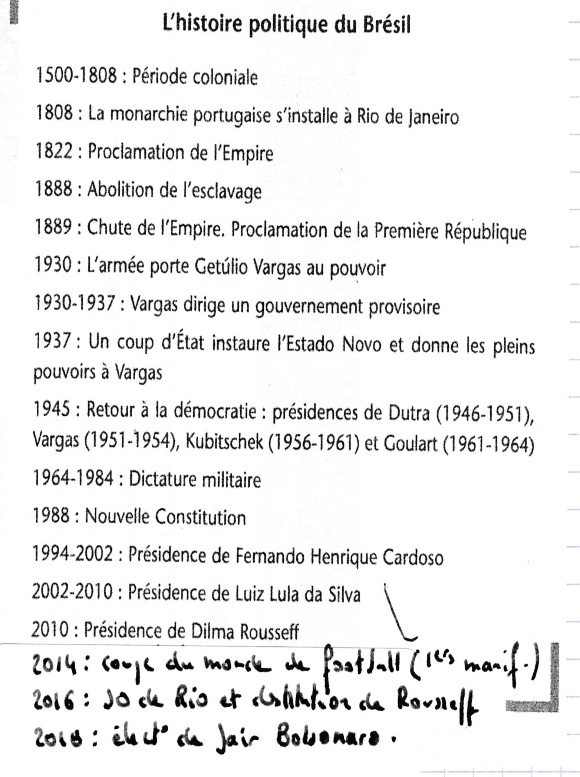 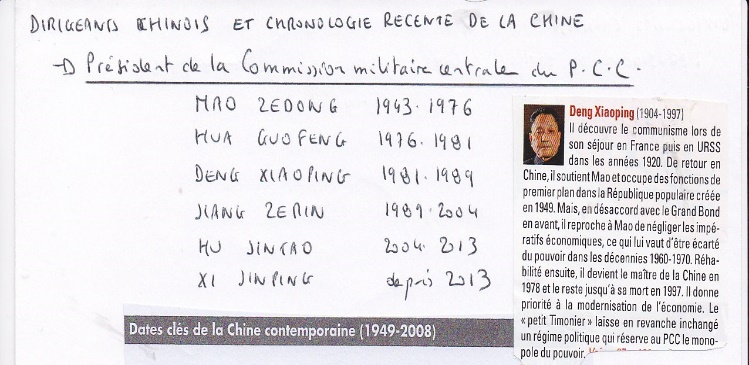 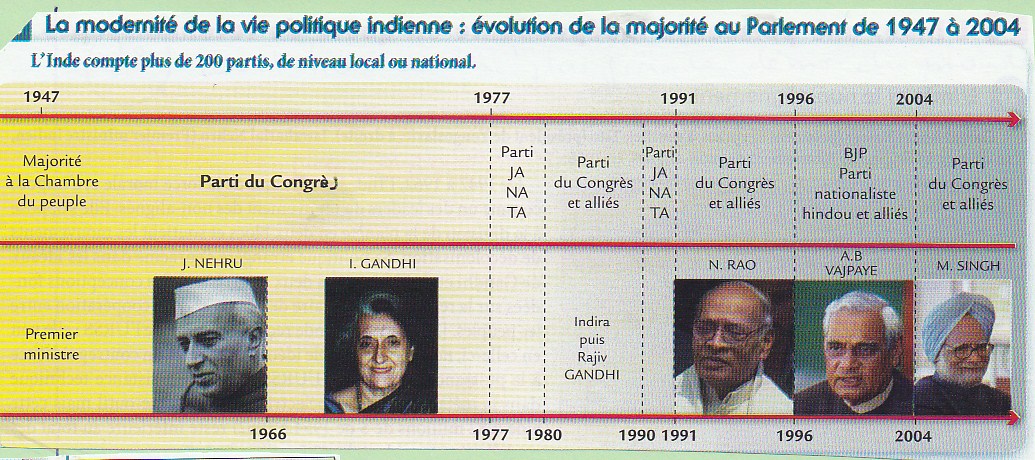 3 situations différentes : Asie de l’Est, Asie du Sud et Amérique latine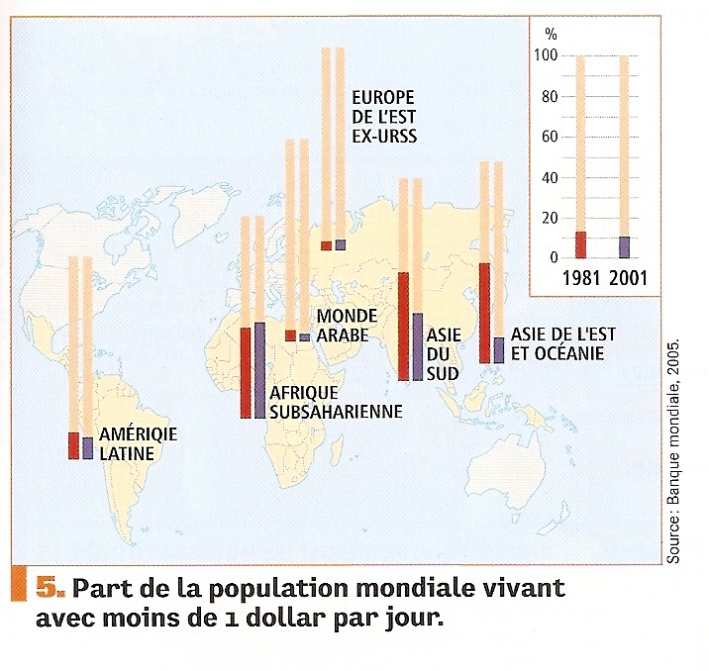 